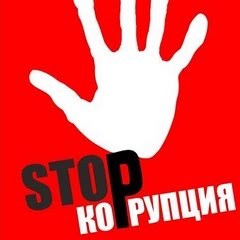 Памятка родителям "ЕСЛИ У ВАС ТРЕБУЮТ ВЗЯТКУ..."      ЧТО ТАКОЕ ВЗЯТКА?Уголовный кодекс Российской Федерации предусматривает 3 вида преступлений, связанных со взяткой: получение взятки (статья 290 УК РФ), дача взятки (статья 291 УК РФ), посредничество во взяточничестве (статья 291.1 УК РФ).Получение взятки – одно из самых опасных должностных преступлений, особенно если оно совершается группой лиц или сопровождается вымогательством, которое заключается в получении должностным лицом преимущества и выгод за законные или незаконные действия (бездействие).Дача взятки – преступление, направленное на склонение должностного лица к совершению законных или незаконных действий (бездействий) либо представлению получению каких – либо преимуществ в пользу дающего, в том числе за общее покровительство или попустительство по службе.Посредничество во взяточничестве – преступление, связанное с непосредственной передачей взятки по поручению взяткодателя или взяткополучателя либо иное способствование взяткодателю и (или) взяткополучателю в достижении либо реализации соглашения между ними о получении и даче взятки.ОТВЕТСТВЕННОСТЬ ЗА ВЫМОГАТЕЛЬСТВО ВЗЯТКИ:Ответственность за получение должностным лицом взятки, сопряженное с ее вымогательством предусмотрена п. "б" ч. 5 ст. 290 Уголовного кодекса Российской Федерации. За совершение таких преступлений уголовным законом предусмотрено наказание в виде штрафа в размере от семидесятикратной до девяностократной суммы взятки либо лишением свободы на срок от семи до двенадцати лет с лишением права занимать определенные должности или заниматься определенной деятельностью на срок до трех лет и со штрафом в размере шестидесятикратной суммы взятки.КОСВЕННЫЕ ПРИЗНАКИ ВЫМОГАТЕЛЬСТВА ВЗЯТКИ:- разговор о возможной взятке носит иносказательный характер, речь чиновника состоит из односложных предложений, не содержащих открытых заявлений о том, что вопрос он может решить только в случае передачи ему денег или оказания какой-либо услуги; никакие "опасные" выражения при этом не допускаются;- в ходе беседы чиновник, заявляя об отказе решить тот или иной вопрос ("не смогу помочь", "это незаконно", "у меня нет таких возможностей"), жестами или мимикой дает понять, что готов обсудить возможности решения этого вопроса в другой обстановке (в другое время, в другом месте);- сумма или характер взятки не озвучиваются, вместе с тем соответствующие цифры могут быть написаны на листке бумаги, набраны на калькуляторе или компьютере и продемонстрированы потенциальному взяткодателю;- чиновник может неожиданно прервать беседу и под благовидным предлогом оставить посетителя одного в кабинете, оставив при этом открытыми ящики стола, папку с материалами, портфель и т.п.;- вымогатель взятки может переадресовать продолжение контакта другому человеку, напрямую не связанному с решением вопроса.
ДЕЙСТВИЯ В СЛУЧАЯХ ВЫМОГАТЕЛЬСТВА ВЗЯТКИ:- вести себя крайне осторожно, вежливо, без заискивания, не допуская опрометчивых высказываний, которые могли бы вымогателем трактоваться либо как готовность, либо как категорический отказ дать взятку;- внимательно выслушать и точно запомнить поставленные Вам условия (размеры сумм, наименование товара и характер услуг, сроки и способы передачи взятки, последовательность решения вопросов);- постараться перенести вопрос о времени и месте передачи взятки до следующей беседы и предложить хорошо знакомое Вам место для следующей встречи;- поинтересоваться у собеседника о гарантиях решения вопроса в случае дачи взятки;- не берите инициативу в разговоре на себя, позволяйте потенциальному взяткополучателю сообщить Вам как можно больше информации;- ни в коем случае не давать взятку.ДЕЙСТВИЯ ПОСЛЕ СОВЕРШИВШЕГОСЯ ФАКТА ВЫМОГАТЕЛЬСТВА ВЗЯТКИ:    Вам необходимо по своему усмотрению обратиться с устным или письменным сообщением о готовящемся преступлении в любой из территориальных правоохранительных органов по месту Вашего жительства или центральные аппараты правоохранительных органов. Например:- в следственные отделы по городам, районам, межрайонные следственные отделы следственного управления Следственного комитета России - в районные, межрайонные (городские) отделы (управления) полиции; - в районные (городские) отделения (отделы) Управления Федеральной службы безопасности .- в районные (городские), межрайонные, специализированные прокуратуры.